1. oznámeníOnkologická klinika VFN a 1. LF UK Prahapořádá ve dnech  6. dubna 2013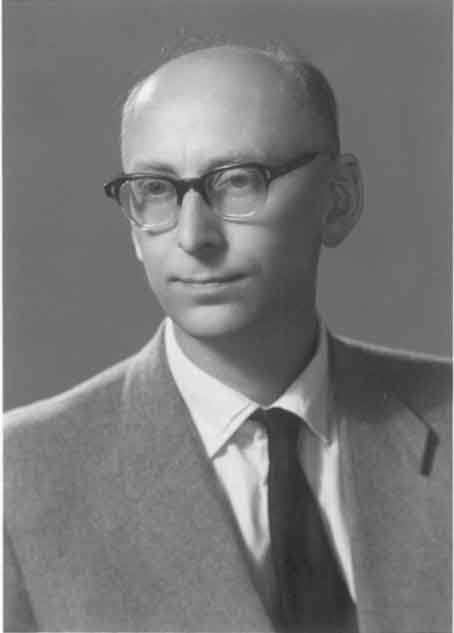 		XVIII. dny		profesora		Vladimíra Staška	Rok 2013: 40. výročí založení Onkologické kliniky 1.LF UK Praha	Témata:  Personalizovaná onkologie v klinické praxi: karcinom prsu jako klinický modelRacionální a důkazy podložené metody sledování po léčbě karcinomu prsuFarmakoterapie karcinomu prostaty – nové molekuly a jejich začlenění v léčebném algoritmuMinisymposium: Biomarkery v diagnostice, léčbě a sledování karcinomu pankreatu a jiných nádorů GIT 	Místo konání: TOP HOTEL PRAHA, Blažimská 4, Praha 11	Instrukce pro přihlášení:	Přihlášky k aktivní účasti prosím zasílejte do 28. 2. 2013 se souhrnem do rozsahu 2 stránek A4 	na 	adresu: 	MUDr. Milada Zemanová, Onkologická klinika VFN, milada.zemanová@vfn.czPřihlášky k účasti, žádosti o ubytování a žádosti o poskytnutí výstavní plochy zasílejte na adresu: 	AMIS s.r.o., Rooseveltova 47, Praha 6 	mail : info@ckamis.cz	tel.: 224 315 860 	fax: 245 008 482	fakturační údaje : IČO 41694317, DIČ CZ41694317